Зарегистрировано в Минюсте России 24 ноября 2023 г. N 76088МИНИСТЕРСТВО СЕЛЬСКОГО ХОЗЯЙСТВА РОССИЙСКОЙ ФЕДЕРАЦИИПРИКАЗот 29 сентября 2023 г. N 777ОБ УТВЕРЖДЕНИИ ВЕТЕРИНАРНЫХ ПРАВИЛСОДЕРЖАНИЯ КРОЛИКОВ В ЦЕЛЯХ ИХ РАЗВЕДЕНИЯ,ВЫРАЩИВАНИЯ, РЕАЛИЗАЦИИВ соответствии со статьями 2.1 и 2.4 Закона Российской Федерации от 14 мая 1993 г. N 4979-1 "О ветеринарии" и подпунктом 5.2.9 пункта 5 Положения о Министерстве сельского хозяйства Российской Федерации, утвержденного постановлением Правительства Российской Федерации от 12 июня 2008 г. N 450, приказываю:1. Утвердить прилагаемые Ветеринарные правила содержания кроликов в целях их разведения, выращивания, реализации.2. Настоящий приказ вступает в силу с 1 сентября 2024 г. и действует до 1 сентября 2030 г.МинистрД.Н.ПАТРУШЕВУтвержденыприказом Минсельхоза Россииот 29 сентября 2023 г. N 777ВЕТЕРИНАРНЫЕ ПРАВИЛАСОДЕРЖАНИЯ КРОЛИКОВ В ЦЕЛЯХ ИХ РАЗВЕДЕНИЯ,ВЫРАЩИВАНИЯ, РЕАЛИЗАЦИИ1. Ветеринарные правила содержания кроликов в целях их разведения, выращивания, реализации (далее - Правила) устанавливают требования к условиям содержания кроликов в целях их разведения, выращивания, реализации (далее - содержание кроликов), а также к осуществлению мероприятий по карантинированию кроликов, обязательным профилактическим мероприятиям и диагностическим исследованиям кроликов, содержащихся гражданами, в том числе в личных подсобных хозяйствах, в крестьянских (фермерских) хозяйствах, индивидуальными предпринимателями, организациями и учреждениями уголовно-исполнительной системы, иными организациями и учреждениями, содержащими до 1000 голов кроликов включительно (далее - Хозяйства), а также содержащими более 1000 голов кроликов (далее - Предприятия), за исключением кроликов, относящихся к домашним животным <1>.--------------------------------<1> Пункт 4 статьи 3 Федерального закона от 27 декабря 2018 г. N 498-ФЗ "Об ответственном обращении с животными и о внесении изменений в отдельные законодательные акты Российской Федерации".В отношении Хозяйств и Предприятий, сведения о которых включаются (включены) в реестр организаций и лиц, осуществляющих производство, переработку и (или) хранение подконтрольных товаров, перемещаемых с территории одного государства - члена Евразийского экономического союза (далее - государство-член) на территорию другого государства-члена <2>, наряду с Правилами применяются акты, составляющие право Евразийского экономического союза <3>.--------------------------------<2> Решение Комиссии Таможенного союза от 17 августа 2010 г. N 342 "О вопросах в сфере ветеринарного контроля (надзора) в Таможенном союзе", являющееся обязательным для Российской Федерации в соответствии с Договором об учреждении Евразийского экономического сообщества от 10 октября 2000 г., ратифицированным Федеральным законом от 22 мая 2001 г. N 56-ФЗ "О ратификации Договора об учреждении Евразийского экономического сообщества" и вступившим в силу для Российской Федерации 30 мая 2001 г.; Договором о Евразийском экономическом союзе от 29 мая 2014 г., ратифицированным Федеральным законом от 3 октября 2014 г. N 279-ФЗ "О ратификации Договора о Евразийском экономическом союзе" и вступившим в силу для Российской Федерации 1 января 2015 г.<3> Пункт 2 Единых ветеринарных (ветеринарно-санитарных) требований, предъявляемых к объектам, подлежащим ветеринарному контролю (надзору), утвержденных Решением Коллегии Евразийской экономической комиссии от 13 февраля 2018 г. N 27, являющимся обязательным для Российской Федерации в соответствии с Договором о Евразийском экономическом союзе от 29 мая 2014 г., ратифицированным Федеральным законом от 3 октября 2014 г. N 279-ФЗ "О ратификации Договора о Евразийском экономическом союзе" (далее - Единые ветеринарные требования).2. В Хозяйствах не допускается содержание кроликов на территориях бывших и (или) действующих скотомогильников, полигонов бытовых отходов, очистных сооружений и предприятий по переработке кожевенного сырья, шерсти и пуха.3. В Хозяйствах устанавливаются ограждения или иным способом исключается возможность проникновения диких животных (за исключением птиц, рукокрылых, грызунов и беспозвоночных) на территорию Хозяйства.4. Въезд на территорию Хозяйств (за исключением личных подсобных хозяйств) должен быть оборудован дезинфекционным барьером с дезинфицирующими растворами, не замерзающими при температуре ниже 0 °C, или площадкой для обработки внешних поверхностей транспортных средств в целях дезинфекции и исключения загрязнения территории Хозяйства.5. При содержании кроликов в Хозяйствах минимальное расстояние от конструкции стены или угла помещения (сооружения) для содержания кроликов (далее - животноводческое помещение) (ближайших по направлению к жилому помещению, расположенному на соседнем участке) до границы соседнего участка зависит от количества содержащихся в нем кроликов и должно соответствовать минимальному расстоянию, приведенному в таблице N 1.Таблица N 16. При содержании кроликов в Хозяйствах совместно с другими видами животных (за исключением птиц) здание, в котором содержатся животные, должно быть разделено на изолированные помещения (сооружения) для каждого вида животных. Содержание птиц в здании, в котором содержатся кролики, не допускается.7. В Хозяйствах, помимо животноводческих помещений, должны быть предусмотрены: изолированное животноводческое помещение для проведения мероприятий по карантинированию (далее - зона карантинирования), изолированное животноводческое помещение для содержания и лечения больных кроликов, кроликов с температурой тела выше 39,5 °C, а также кроликов, подозреваемых в заболевании (далее - изолятор), навозохранилище и (или) площадка для хранения и биотермического обеззараживания навоза, помещение или место для хранения дезинфицирующих средств и лекарственных препаратов для ветеринарного применения, помещение или место для хранения кормов и подстилочного материала.В Хозяйствах могут быть предусмотрены места, предназначенные для убоя кроликов (далее - место для убоя) <4> и первичной обработки шкурок.--------------------------------<4> Абзац первый части 1 статьи 19 Технического регламента Таможенного союза "О безопасности пищевой продукции" (ТР ТС 021/2011), принятого Решением Комиссии Таможенного союза от 9 декабря 2011 г. N 880, являющимся обязательным для Российской Федерации в соответствии с Договором об утверждении Евразийского экономического сообщества от 10 октября 2000 г., ратифицированным Федеральным законом от 22 мая 2001 г. N 56-ФЗ "О ратификации Договора об учреждении Евразийского экономического сообщества"; Договором о Евразийском экономическом союзе от 29 мая 2014 г., ратифицированным Федеральным законом от 3 октября 2014 г. N 279-ФЗ "О ратификации Договора о Евразийском экономическом союзе".8. Животноводческие помещения в Хозяйствах должны быть оборудованы естественной или принудительной вентиляцией.9. Стены, перегородки, перекрытия животноводческих помещений в Хозяйствах должны быть безвредными для кроликов, устойчивыми к воздействию влаги и дезинфицирующих веществ. Антикоррозийные и отделочные покрытия не должны оказывать вредного воздействия на здоровье кроликов.10. В Хозяйствах должна быть обеспечена уборка животноводческих помещений по мере их загрязнения, но не реже одного раза в неделю.11. Навоз в Хозяйствах необходимо убирать, складировать и обеззараживать на навозохранилищах и (или) площадках для хранения и биотермического обеззараживания навоза, расположенных на территории Хозяйств вне животноводческих помещений и на расстоянии до границ соседнего участка, которое зависит от количества голов кроликов, содержащихся в Хозяйстве, и соответствует минимальным расстояниям, установленным в таблице N 1.12. Животноводческие помещения в Хозяйствах должны обеспечиваться светом за счет естественного и искусственного освещения. Искусственные источники света должны быть безопасными для здоровья кроликов.13. Кормушки и поилки в Хозяйствах должны быть безвредными для кроликов, поддающимися чистке и дезинфекции. Чистка кормушек и поилок должна производиться по мере их загрязнения, но не реже одного раза в три дня. Дезинфекция кормушек и поилок должна производиться не реже одного раза в месяц.14. Корма и кормовые добавки, используемые для кормления кроликов в Хозяйствах, должны быть безопасными для здоровья кроликов.Кролики должны иметь свободный доступ к корму.15. В Хозяйствах с клеточным содержанием кролики содержатся в клетках, находящихся в помещениях, и (или) в клетках, расположенных рядами и (или) ярусами под навесом (далее - шеды). Шеды должны иметь навес, выступающий за пределы фасадной и задней стенок не менее чем на 30 см, боковых стенок - не менее чем на 25 см.16. В Хозяйствах должно быть предусмотрено разделение кроликов по возрастным группам, изолированное содержание кроликов разных возрастных групп.Самцов ремонтного молодняка и самцов основного стада необходимо содержать индивидуально.Самок основного стада необходимо содержать вместе с потомством от окрола до наступления возраста отсадки от крольчат (от 40 до 75 дней), после чего самка отсаживается от потомства.В животноводческих помещениях предусматривается возможность поочередного освобождения, очистки, ремонта и дезинфекции отдельных клеток или групп индивидуальных клеток по мере их освобождения от кроликов перед размещением в них новых животных. Использование клеток, предназначенных для окрола крольчихи и доращивания крольчат, выращивания ремонтного молодняка и откорма кроликов, осуществляется по принципу "все свободно - все занято" <5>.--------------------------------<5> Пункт 3 Единых ветеринарных требований.17. В Хозяйствах клетки должны иметь высоту передней и задней стенок не менее 60 см, а также щелевой пол или щелевой коврик на решетчатом полу, закрывающий более 50% площади пола клетки. Щелевой пол или щелевой коврик должны иметь ширину планок не более 6 мм, ширину щелей не более 14 мм. Планки должны иметь закругленную верхнюю поверхность, а щели - вытянутую форму.18. Площадь животноводческих помещений и клеток для содержания кроликов в Хозяйствах должна соответствовать поголовью кроликов и нормам площади на одну голову животного, приведенным в таблице N 2.Таблица N 219. В Хозяйствах для кроликов следует использовать подстилочный материал, в том числе сено, солому, опилки, древесную стружку. Не допускается использование мерзлой, заплесневелой, сырой подстилки, подстилки, загрязненной продуктами жизнедеятельности грызунов.20. В Хозяйствах для поения кроликов должна использоваться питьевая вода. Каждая клетка должна быть снабжена не менее одной функционирующей поилкой.21. В Хозяйствах обеспечение водой кроликов по половозрастным группам не должно быть меньше норм потребления воды (включающих расход воды на производственные нужды, в том числе поение, приготовление кормов, мойку оборудования, уборку производственных помещений), приведенных в таблице N 3.Таблица N 322. Для дезинфекции обуви при входе в животноводческое помещение Хозяйства должны устанавливаться дезинфекционные коврики, заполненные пропитанным дезинфицирующим раствором материалом, в том числе поролоном или опилками (далее - дезковрики), по ширине прохода и длиной не менее 1 м, либо иное дезинфекционное оборудование, обеспечивающее проведение дезинфекции обуви.23. Для комплектования Хозяйств допускаются клинически здоровые кролики собственного разведения, а также кролики, поступающие из других Хозяйств и (или) Предприятий при наличии ветеринарных сопроводительных документов, подтверждающих ветеринарное благополучие территорий мест происхождения животных по заразным болезням животных, в том числе по болезням, общим для человека и животных (далее - заразные болезни) <6>.--------------------------------<6> Пункт 3.7 Положения о едином порядке осуществления ветеринарного контроля (надзора) на таможенной границе Евразийского экономического союза и на таможенной территории Евразийского экономического союза, утвержденного Решением Комиссии Таможенного союза от 18 июня 2010 г. N 317, являющимся обязательным для Российской Федерации в соответствии с Договором об учреждении Евразийского экономического сообщества от 10 октября 2000 г., ратифицированным Федеральным законом от 22 мая 2001 г. N 56-ФЗ "О ратификации Договора об учреждении Евразийского экономического сообщества"; Договором о Евразийском экономическом союзе от 29 мая 2014 г., ратифицированным Федеральным законом от 3 октября 2014 г. N 279-ФЗ "О ратификации Договора о Евразийском экономическом союзе"; пункты 7 и 8 статьи 2.3 Закона Российской Федерации от 14 мая 1993 г. N 4979-1 "О ветеринарии" (далее - Закон "О ветеринарии).24. Утилизация и уничтожение трупов кроликов, абортированных и мертворожденных плодов, ветеринарных конфискатов, других биологических отходов в Хозяйствах осуществляются в соответствии с ветеринарными правилами хранения, переработки, утилизации биологических отходов, утверждаемыми Минсельхозом России в соответствии со статьей 2.1 Закона "О ветеринарии".25. Кролики, завозимые в Хозяйства, подлежат обособленному содержанию от других животных, содержащихся в Хозяйстве, с целью карантинирования в соответствии с условиями, запретами, ограничениями в связи со статусом региона происхождения и (или) отгрузки подконтрольных товаров, установленным решением федерального органа исполнительной власти в области ветеринарного контроля (надзора) о регионализации в соответствии с Ветеринарными правилами проведения регионализации территории Российской Федерации, утвержденными приказом Минсельхоза России от 14 декабря 2015 г. N 635 <7> (далее - решение о регионализации).--------------------------------<7> Зарегистрирован Минюстом России 23 марта 2016 г., регистрационный N 41508, с изменениями, внесенными приказами Минсельхоза России от 8 декабря 2020 г. N 735 (зарегистрирован Минюстом России 29 января 2021 г., регистрационный N 62284) и от 22 ноября 2021 г. N 784 (зарегистрирован Минюстом России 28 декабря 2021 г., регистрационный N 66604).При карантинировании проводятся клинический осмотр животных, термометрия, вакцинации, обработки и иные мероприятия, предусмотренные планами диагностических исследований, ветеринарно-профилактических и противоэпизоотических мероприятий в хозяйствах всех форм собственности на территории субъекта Российской Федерации на соответствующий год <8> (далее - План противоэпизоотических мероприятий).--------------------------------<8> Пункт 3 Правил предоставления субсидий федеральным казенным предприятиям, отнесенным к ведению Министерства сельского хозяйства Российской Федерации, на финансовое обеспечение затрат, связанных с производством и доставкой в субъекты Российской Федерации лекарственных средств и препаратов для ветеринарного применения для обеспечения проведения противоэпизоотических мероприятий в субъектах Российской Федерации, утвержденных постановлением Правительства Российской Федерации от 2 июня 2016 г. N 490.26. Период карантинирования для кроликов составляет не менее 21 календарного дня со дня, следующего за днем их ввоза на территорию Хозяйства.27. Кролики, содержащиеся в Хозяйствах, подлежат диагностическим исследованиям, вакцинациям и обработкам против заразных и иных болезней в соответствии с ветеринарными правилами осуществления профилактических, диагностических, лечебных, ограничительных и иных мероприятий, установления и отмены карантина и иных ограничений, направленных на предотвращение распространения и ликвидацию очагов заразных и иных болезней животных (далее - ветеринарные правила) <9>, включенных в Перечень заразных, в том числе особо опасных, болезней животных, по которым могут устанавливаться ограничительные мероприятия (карантин), утвержденный приказом Минсельхоза России от 19 декабря 2011 г. N 476 <10>, а также Планами противоэпизоотических мероприятий и решением о регионализации.--------------------------------<9> Статья 2.2 Закона "О ветеринарии".<10> Зарегистрирован Минюстом России 13 февраля 2012 г., регистрационный N 23206, с изменениями, внесенными приказами Минсельхоза России от 20 июля 2016 г. N 317 (зарегистрирован Минюстом России 9 августа 2016 г., регистрационный N 43179), от 30 января 2017 г. N 40 (зарегистрирован Минюстом России 27 февраля 2017 г., регистрационный N 45771), от 15 февраля 2017 г. N 67 (зарегистрирован Минюстом России 13 марта 2017 г., регистрационный N 45915), от 25 сентября 2020 г. N 565 (зарегистрирован Минюстом России 22 октября 2020 г., регистрационный N 60518).28. Перед отправкой кроликов из Хозяйства-поставщика каждое животное должно подвергаться клиническому осмотру с термометрией, который осуществляется специалистом в области ветеринарии.29. В Хозяйствах запрещается подсаживать кроликов на место павших кроликов или кроликов, выведенных из стада вследствие старости, физических пороков, до проведения мероприятия по очистке, мойке и дезинфекции животноводческих помещений, шедов.30. Дезинсекция, дезакаризация и дератизация животноводческих помещений в Хозяйствах проводятся не реже 1 раза в год, а также при визуальном обнаружении насекомых, клещей, грызунов либо выявлении следов их пребывания, в том числе покусов, помета.31. Предприятия должны соответствовать требованиям, предусмотренным пунктами 2, 3, 6, 9, 10, 12 - 21, 23, 24, 26 - 30 Правил.32. В целях содержания кроликов территория Предприятия разделяется на следующие изолированные друг от друга зоны:производственная, в которой располагаются животноводческие помещения и (или) шеды, помещение для первичной обработки шкурок (при наличии), место для убоя (при наличии), ветеринарно-профилактический пункт с местом для хранения дезинфицирующих средств и лекарственных препаратов для ветеринарного применения;хранения и приготовления кормов, в которой располагаются склады и сооружения (площадки) для хранения кормов, кормоцех (при наличии), склады для подстилочного материала и инвентаря;временного хранения и (или) утилизации биологических отходов;изолятор;карантинирования;хранения и переработки навоза;административно-хозяйственная, в которой располагаются: здания административно-хозяйственных служб, объекты инженерно-технического обслуживания.33. При въезде (выезде) на территорию (с территории) Предприятия должны быть размещены помещение, и (или) здание, и (или) сооружение, и (или) площадка для обработки внешних поверхностей транспортных средств в целях дезинфекции и исключения загрязнения территории Предприятия.34. На Предприятиях перед входом на территорию зоны карантинирования, в зону хранения и приготовления кормов, изолятор, место для убоя (при наличии) должны устанавливаться дезковрики или иные приспособления, обеспечивающие дезинфекцию обуви. Входы в животноводческие помещения должны быть оборудованы дезинфекционными ванночками размером по ширине прохода и длиной не менее 1 м, наполненными дезинфицирующими растворами, или иным дезинфекционным оборудованием, не допускающим проход людей в животноводческое помещение без дезинфекции обуви.35. Транспортные средства, в которых осуществляется перевозка больных животных и (или) трупов животных в пределах Предприятия (из производственных помещений в место для убоя (при наличии), к местам утилизации биологических отходов, к помещению (боксу) с холодильной (морозильной) камерой для хранения биологических отходов), не допускаются к использованию в иных целях без проведения дезинфекции после каждого случая перемещения больных животных и (или) трупов животных. Дезинфекция проводится 1,5-процентным формальдегидом, или 3-процентным фоспаром либо парасодом, или 1,5-процентным параформом, приготовленным на 0,5-процентном растворе едкого натра, или 5-процентным хлораминилом, или другими дезинфицирующими средствами, предназначенными для обработки поверхностей вне помещений, в соответствии с инструкцией по их применению.36. На территорию Предприятия запрещается вход лиц, а также въезд транспортных средств, не связанных с обеспечением деятельности Предприятия.37. Вход (выход) в производственную зону (из производственной зоны) Предприятия должен быть оборудован ветеринарно-санитарным пропускником (далее - санпропускник), без прохождения через который невозможно войти в производственную зону и выйти из нее. Въезд транспортных средств на территорию Предприятий должен осуществляться в соответствии с пунктом 35 Правил.38. В санпропускнике должно быть организовано круглосуточное дежурство.Лица, имеющие инфекционные заболевания, включенные в Перечень заразных и иных болезней животных, утвержденный приказом Минсельхоза России от 9 марта 2011 г. N 62 <11>, к работе на Предприятии не допускаются.--------------------------------<11> Зарегистрирован Минюстом России 1 июня 2011 г., регистрационный N 20921, с изменениями, внесенными приказами Минсельхоза России от 15 февраля 2017 г. N 68 (зарегистрирован Минюстом России 9 марта 2017 г., регистрационный N 45878) и от 25 сентября 2020 г. N 564 (зарегистрирован Минюстом России 22 октября 2020 г., регистрационный N 60521).39. Перед входом в санпропускник с внешней и внутренней сторон производственной зоны должны устанавливаться дезковрики.40. На Предприятиях санпропускник должен быть оборудован проходной, раздевалкой (с индивидуальными шкафами, закрепленными за каждым работником), душевыми комнатами со сквозным проходом из раздевалки в гардероб со специальной одеждой и обувью, помещением для дезинфекции специальной одежды, прачечной и кладовой.Специальные одежда и обувь должны подвергаться обеззараживанию или стирке с применением дезинфицирующих растворов.41. Работники и посетители Предприятия в помещении санпропускника снимают личную одежду и обувь и надевают специальную одежду и обувь.42. При выходе из зон карантинирования и изолятора одежда и обувь подвергается обеззараживанию или стирке с применением дезинфицирующих растворов.43. На Предприятиях оборудование, инвентарь маркируются и закрепляются за участком (цехом). Передавать указанные предметы из одного участка (цеха) в другие без обеззараживания запрещается.44. На территории Предприятий запрещается содержать собак (кроме сторожевых), кошек, а также животных других видов (включая птиц). При этом сторожевые собаки должны содержаться в отдельных от кроликов помещениях.Сторожевые собаки, содержащиеся на территории Предприятий, должны подвергаться дегельминтизации, вакцинации против бешенства и другим ветеринарным обработкам, предусмотренным ветеринарными правилами.45. Для сети дорог внутри Предприятия, проездов и технологических площадок должны применяться твердые покрытия.Не допускается пересечение путей перемещения, используемых для вывоза навоза, трупов животных, отходов убоя кроликов и других отходов, и путей перемещения, используемых для подвоза здоровых животных, кормов и перемещения продукции животного происхождения либо потоки транспортных средств на таких путях разграничиваются во времени в соответствии с технологическими схемами (инструкциями), утвержденными Предприятием.46. На Предприятиях производственные сточные воды должны собираться в жижесборники и подвергаться очистке перед сбросом их в наружную сеть канализации.47. Навоз в животноводческих помещениях Предприятий удаляется механическим или автоматическим способом и перемещается в секционные навозохранилища или площадки для подготовки компостов, расположенные на расстоянии не менее 60 м от животноводческих помещений.48. Система уборки навоза и транспортировка его за пределы животноводческих помещений должна обеспечивать постоянную и поддерживаемую чистоту животноводческих помещений и проходов, а также ограничивать образование вредных газов в животноводческих помещениях.49. На Предприятиях зона карантинирования располагается на расстоянии не более 5 м от границы производственной зоны и должна быть огорожена сплошным забором высотой 2,5 м с заглубленным в землю цоколем не менее чем на 0,2 м, иметь самостоятельный въезд (выезд) на дорогу общего пользования. Зона карантинирования предназначается для изолированного содержания животных.50. Зона карантинирования должна состоять из двух отделений: отделения для приема и обработки (чистка, мытье) животных и отделения для содержания животных.51. Отделение для приема и обработки животных должно включать весовую, помещение для приема и обработки животных, помещение для хранения дезинфицирующих, дезинвазионных и моющих средств, помещение для хранения лекарственных средств для ветеринарного применения и инструментов.52. Отделение для содержания животных должно включать животноводческие помещения, а также помещения для хранения кормов и инвентаря.53. В зоне карантинирования должны быть созданы условия для обработки, обеззараживания, хранения и утилизации навоза за пределами навозохранилища Предприятия. Сточные воды из зоны карантинирования должны направляться самостоятельной канализационной сетью в общую систему после обеззараживания или иметь автономную систему накопления и обезвреживания сточных вод.54. Все поступающее на Предприятие поголовье кроликов, в том числе из собственного репродуктора, подлежит карантинированию в соответствии с условиями, запретами, ограничениями в связи со статусом региона происхождения и (или) отгрузки подконтрольных товаров, установленным решением о регионализации.При карантинировании проводятся клинический осмотр животных, термометрия, вакцинации, обработки и иные мероприятия, предусмотренные перечнями диагностических исследований, ветеринарно-профилактических и противоэпизоотических мероприятий, которые утверждаются руководителями Предприятий на соответствующий год (далее - Перечень противоэпизоотических мероприятий). Перечень противоэпизоотических мероприятий формируется в соответствии с ветеринарными правилами и должен содержать разделы "Диагностические исследования", "Профилактическая вакцинация", "Лечебно-профилактические обработки", "Мероприятия, направленные на ликвидацию и недопущение распространения заразных и иных болезней животных".55. Перемещение и перегруппировка кроликов допускаются в соответствии с решением специалиста в области ветеринарии после окончания карантинирования, проведения всех мероприятий, предусмотренных Перечнем противоэпизоотических мероприятий, и при отсутствии животных, подозреваемых в заболевании заразными болезнями.56. Дезинфекция отделений зоны карантинирования проводится каждый раз после их освобождения от кроликов.57. Запрещается посещение зоны карантинирования лицами, которые ее не обслуживают.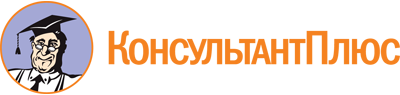 Приказ Минсельхоза России от 29.09.2023 N 777
"Об утверждении Ветеринарных правил содержания кроликов в целях их разведения, выращивания, реализации"
(Зарегистрировано в Минюсте России 24.11.2023 N 76088)Документ предоставлен КонсультантПлюс

www.consultant.ru

Дата сохранения: 01.07.2024
 Поголовье кроликов, содержащееся в животноводческом помещении, не более (голов)Минимальное расстояние не менее, м5052501050020100050Технологические элементыПредельное число голов на элемент площадиНорма площади на одну голову, м2Размеры элементов, мРазмеры элементов, мТехнологические элементыПредельное число голов на элемент площадиНорма площади на одну голову, м2длинаширина123451. Клетки индивидуальные в шедах:1. Клетки индивидуальные в шедах:1. Клетки индивидуальные в шедах:1. Клетки индивидуальные в шедах:1. Клетки индивидуальные в шедах:а) клетка для основного стада двухсекционная1Не менее 0,540Не менее 0,60Не менее 0,900в том числе:гнездовое отделение-Не менее 0,180Не менее 0,500Не менее 0,360б) клетка для молодняка на откорме1Не менее 0,130Не менее 0,750Не менее 0,45в) клетка для ремонтного молодняка1 - 2Не менее 0,206Не менее 0,750Не менее 0,452. Клетки групповые для кроликов в шедах:2. Клетки групповые для кроликов в шедах:2. Клетки групповые для кроликов в шедах:2. Клетки групповые для кроликов в шедах:2. Клетки групповые для кроликов в шедах:для молодняка на откорме6Не менее 0,100Не менее 0,900Не менее 0,672для ремонтного молодняка:----самок4Не менее 0,150Не менее 0,900Не менее 0,672самцов1Не менее 0,605Не менее 0,900Не менее 0,6723. Помещение для содержания кроликов при многорядном размещении клеток:3. Помещение для содержания кроликов при многорядном размещении клеток:3. Помещение для содержания кроликов при многорядном размещении клеток:3. Помещение для содержания кроликов при многорядном размещении клеток:3. Помещение для содержания кроликов при многорядном размещении клеток:клетки для основного стада1Не менее 0,400Не менее 0,900Не менее 0,600клетки для ремонтного молодняка:----самокВ случае принятия Хозяйством решения о содержании 2-х самокНе менее 0,200Не менее 0,900Не менее 0,600самокВ случае принятия Хозяйством решения о содержании 3-х самокНе менее 0,270Не менее 0,900Не менее 0,600самцов1Не менее 0,400Не менее 0,800Не менее 0,500клетки для молодняка на откорме5 - 7Не менее 0,108Не менее 0,900Не менее 0,600Способ содержания кроликовНормы потребления воды на 1 голову/сутки, не менее, лНормы потребления воды на 1 голову/сутки, не менее, лНормы потребления воды на 1 голову/сутки, не менее, лСпособ содержания кроликовВсего (самки, самцы и молодняк до 9 месяцевПоениеПоениеСпособ содержания кроликовВсего (самки, самцы и молодняк до 9 месяцевосновное стадоМолодняк до 9 месяцевПри содержании в шедах4,01,00,3При содержании в помещениях2,60,240,22